KİŞİSEL BİLGİLERKİŞİSEL BİLGİLERKİŞİSEL BİLGİLERKİŞİSEL BİLGİLERKİŞİSEL BİLGİLERKİŞİSEL BİLGİLERKİŞİSEL BİLGİLERKİŞİSEL BİLGİLERKİŞİSEL BİLGİLERKİŞİSEL BİLGİLERKİŞİSEL BİLGİLERKİŞİSEL BİLGİLERKİŞİSEL BİLGİLER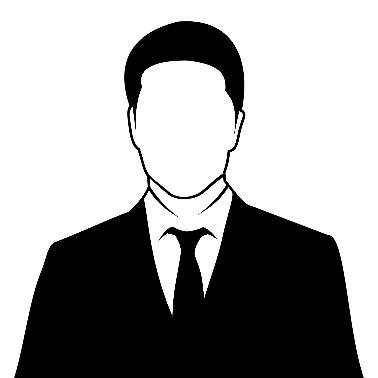 ADI SOYADI:DOĞUM TARİHİ:DOĞUM YERİ:ASKERLİKEHLİYET:SABIKA KAYDIİLETİŞİM BİLGİLERİİLETİŞİM BİLGİLERİİLETİŞİM BİLGİLERİİLETİŞİM BİLGİLERİİLETİŞİM BİLGİLERİİLETİŞİM BİLGİLERİİLETİŞİM BİLGİLERİİLETİŞİM BİLGİLERİİLETİŞİM BİLGİLERİİLETİŞİM BİLGİLERİİLETİŞİM BİLGİLERİİLETİŞİM BİLGİLERİİLETİŞİM BİLGİLERİİLETİŞİM BİLGİLERİİLETİŞİM BİLGİLERİADRES:TELEFON:EPOSTAEPOSTAEĞİTİM BİLGİLERİEĞİTİM BİLGİLERİEĞİTİM BİLGİLERİEĞİTİM BİLGİLERİEĞİTİM BİLGİLERİEĞİTİM BİLGİLERİEĞİTİM BİLGİLERİEĞİTİM BİLGİLERİEĞİTİM BİLGİLERİEĞİTİM BİLGİLERİEĞİTİM BİLGİLERİEĞİTİM BİLGİLERİEĞİTİM BİLGİLERİEĞİTİM BİLGİLERİEĞİTİM BİLGİLERİMezuniyet TarihiBölüm-Okul Adı-ŞehirBölüm-Okul Adı-ŞehirBölüm-Okul Adı-ŞehirBölüm-Okul Adı-ŞehirBölüm-Okul Adı-ŞehirBölüm-Okul Adı-ŞehirBölüm-Okul Adı-ŞehirBölüm-Okul Adı-ŞehirBölüm-Okul Adı-ŞehirBölüm-Okul Adı-ŞehirBölüm-Okul Adı-ŞehirBölüm-Okul Adı-ŞehirBölüm-Okul Adı-ŞehirBölüm-Okul Adı-ŞehirMezuniyet TarihiBölüm-Okul Adı-ŞehirBölüm-Okul Adı-ŞehirBölüm-Okul Adı-ŞehirBölüm-Okul Adı-ŞehirBölüm-Okul Adı-ŞehirBölüm-Okul Adı-ŞehirBölüm-Okul Adı-ŞehirBölüm-Okul Adı-ŞehirBölüm-Okul Adı-ŞehirBölüm-Okul Adı-ŞehirBölüm-Okul Adı-ŞehirBölüm-Okul Adı-ŞehirBölüm-Okul Adı-ŞehirBölüm-Okul Adı-ŞehirMezuniyet TarihiBölüm-Okul Adı-ŞehirBölüm-Okul Adı-ŞehirBölüm-Okul Adı-ŞehirBölüm-Okul Adı-ŞehirBölüm-Okul Adı-ŞehirBölüm-Okul Adı-ŞehirBölüm-Okul Adı-ŞehirBölüm-Okul Adı-ŞehirBölüm-Okul Adı-ŞehirBölüm-Okul Adı-ŞehirBölüm-Okul Adı-ŞehirBölüm-Okul Adı-ŞehirBölüm-Okul Adı-ŞehirBölüm-Okul Adı-ŞehirİŞ TECRÜBESİİŞ TECRÜBESİİŞ TECRÜBESİİŞ TECRÜBESİİŞ TECRÜBESİİŞ TECRÜBESİİŞ TECRÜBESİİŞ TECRÜBESİİŞ TECRÜBESİİŞ TECRÜBESİİŞ TECRÜBESİİŞ TECRÜBESİİŞ TECRÜBESİİŞ TECRÜBESİİŞ TECRÜBESİİşe Giriş – Çıkış TarihleriGörevi-Şirket-ŞehirGörevi-Şirket-ŞehirGörevi-Şirket-ŞehirGörevi-Şirket-ŞehirGörevi-Şirket-ŞehirGörevi-Şirket-ŞehirGörevi-Şirket-ŞehirGörevi-Şirket-ŞehirGörevi-Şirket-ŞehirGörevi-Şirket-ŞehirGörevi-Şirket-ŞehirGörevi-Şirket-ŞehirGörevi-Şirket-ŞehirGörevi-Şirket-Şehirİşe Giriş – Çıkış TarihleriGörevi-Şirket-ŞehirGörevi-Şirket-ŞehirGörevi-Şirket-ŞehirGörevi-Şirket-ŞehirGörevi-Şirket-ŞehirGörevi-Şirket-ŞehirGörevi-Şirket-ŞehirGörevi-Şirket-ŞehirGörevi-Şirket-ŞehirGörevi-Şirket-ŞehirGörevi-Şirket-ŞehirGörevi-Şirket-ŞehirGörevi-Şirket-ŞehirGörevi-Şirket-Şehirİşe Giriş – Çıkış TarihleriGörevi-Şirket-ŞehirGörevi-Şirket-ŞehirGörevi-Şirket-ŞehirGörevi-Şirket-ŞehirGörevi-Şirket-ŞehirGörevi-Şirket-ŞehirGörevi-Şirket-ŞehirGörevi-Şirket-ŞehirGörevi-Şirket-ŞehirGörevi-Şirket-ŞehirGörevi-Şirket-ŞehirGörevi-Şirket-ŞehirGörevi-Şirket-ŞehirGörevi-Şirket-ŞehirKURS VE SERTİFİKA BİLGİLERİKURS VE SERTİFİKA BİLGİLERİKURS VE SERTİFİKA BİLGİLERİKURS VE SERTİFİKA BİLGİLERİKURS VE SERTİFİKA BİLGİLERİKURS VE SERTİFİKA BİLGİLERİKURS VE SERTİFİKA BİLGİLERİKURS VE SERTİFİKA BİLGİLERİKURS VE SERTİFİKA BİLGİLERİKURS VE SERTİFİKA BİLGİLERİKURS VE SERTİFİKA BİLGİLERİKURS VE SERTİFİKA BİLGİLERİKURS VE SERTİFİKA BİLGİLERİKURS VE SERTİFİKA BİLGİLERİKURS VE SERTİFİKA BİLGİLERİKURS TARİHİKURS ADI-KURS VEREN KURUM YA DA FİRMA-ŞEHİRKURS ADI-KURS VEREN KURUM YA DA FİRMA-ŞEHİRKURS ADI-KURS VEREN KURUM YA DA FİRMA-ŞEHİRKURS ADI-KURS VEREN KURUM YA DA FİRMA-ŞEHİRKURS ADI-KURS VEREN KURUM YA DA FİRMA-ŞEHİRKURS ADI-KURS VEREN KURUM YA DA FİRMA-ŞEHİRKURS ADI-KURS VEREN KURUM YA DA FİRMA-ŞEHİRKURS ADI-KURS VEREN KURUM YA DA FİRMA-ŞEHİRKURS ADI-KURS VEREN KURUM YA DA FİRMA-ŞEHİRKURS ADI-KURS VEREN KURUM YA DA FİRMA-ŞEHİRKURS ADI-KURS VEREN KURUM YA DA FİRMA-ŞEHİRKURS ADI-KURS VEREN KURUM YA DA FİRMA-ŞEHİRKURS ADI-KURS VEREN KURUM YA DA FİRMA-ŞEHİRKURS ADI-KURS VEREN KURUM YA DA FİRMA-ŞEHİRKURS TARİHİKURS ADI-KURS VEREN KURUM YA DA FİRMA-ŞEHİRKURS ADI-KURS VEREN KURUM YA DA FİRMA-ŞEHİRKURS ADI-KURS VEREN KURUM YA DA FİRMA-ŞEHİRKURS ADI-KURS VEREN KURUM YA DA FİRMA-ŞEHİRKURS ADI-KURS VEREN KURUM YA DA FİRMA-ŞEHİRKURS ADI-KURS VEREN KURUM YA DA FİRMA-ŞEHİRKURS ADI-KURS VEREN KURUM YA DA FİRMA-ŞEHİRKURS ADI-KURS VEREN KURUM YA DA FİRMA-ŞEHİRKURS ADI-KURS VEREN KURUM YA DA FİRMA-ŞEHİRKURS ADI-KURS VEREN KURUM YA DA FİRMA-ŞEHİRKURS ADI-KURS VEREN KURUM YA DA FİRMA-ŞEHİRKURS ADI-KURS VEREN KURUM YA DA FİRMA-ŞEHİRKURS ADI-KURS VEREN KURUM YA DA FİRMA-ŞEHİRKURS ADI-KURS VEREN KURUM YA DA FİRMA-ŞEHİRKURS TARİHİKURS ADI-KURS VEREN KURUM YA DA FİRMA-ŞEHİRKURS ADI-KURS VEREN KURUM YA DA FİRMA-ŞEHİRKURS ADI-KURS VEREN KURUM YA DA FİRMA-ŞEHİRKURS ADI-KURS VEREN KURUM YA DA FİRMA-ŞEHİRKURS ADI-KURS VEREN KURUM YA DA FİRMA-ŞEHİRKURS ADI-KURS VEREN KURUM YA DA FİRMA-ŞEHİRKURS ADI-KURS VEREN KURUM YA DA FİRMA-ŞEHİRKURS ADI-KURS VEREN KURUM YA DA FİRMA-ŞEHİRKURS ADI-KURS VEREN KURUM YA DA FİRMA-ŞEHİRKURS ADI-KURS VEREN KURUM YA DA FİRMA-ŞEHİRKURS ADI-KURS VEREN KURUM YA DA FİRMA-ŞEHİRKURS ADI-KURS VEREN KURUM YA DA FİRMA-ŞEHİRKURS ADI-KURS VEREN KURUM YA DA FİRMA-ŞEHİRKURS ADI-KURS VEREN KURUM YA DA FİRMA-ŞEHİRBİLGİSAYAR BİLGİSİBİLGİSAYAR BİLGİSİBİLGİSAYAR BİLGİSİBİLGİSAYAR BİLGİSİBİLGİSAYAR BİLGİSİBİLGİSAYAR BİLGİSİBİLGİSAYAR BİLGİSİBİLGİSAYAR BİLGİSİBİLGİSAYAR BİLGİSİBİLGİSAYAR BİLGİSİBİLGİSAYAR BİLGİSİBİLGİSAYAR BİLGİSİBİLGİSAYAR BİLGİSİBİLGİSAYAR BİLGİSİBİLGİSAYAR BİLGİSİMS WordMS ExcelMS ExcelMS ExcelMS ExcelMS Power PontMS Power PontMS Power PontMS Power PontMS Power PontMS Power PontYABANCI DİL BİLGİSİYABANCI DİL BİLGİSİYABANCI DİL BİLGİSİYABANCI DİL BİLGİSİYABANCI DİL BİLGİSİYABANCI DİL BİLGİSİYABANCI DİL BİLGİSİYABANCI DİL BİLGİSİYABANCI DİL BİLGİSİYABANCI DİL BİLGİSİYABANCI DİL BİLGİSİYABANCI DİL BİLGİSİYABANCI DİL BİLGİSİYABANCI DİL BİLGİSİYABANCI DİL BİLGİSİİNGİLİZCEOKUMAOKUMAOKUMAİYİİYİKONUŞMAKONUŞMAKONUŞMAKONUŞMAİYİİYİANLAMAANLAMAİYİHOBİLER VE İLGİ ALANLARIHOBİLER VE İLGİ ALANLARIHOBİLER VE İLGİ ALANLARIHOBİLER VE İLGİ ALANLARIHOBİLER VE İLGİ ALANLARIHOBİLER VE İLGİ ALANLARIHOBİLER VE İLGİ ALANLARIHOBİLER VE İLGİ ALANLARIHOBİLER VE İLGİ ALANLARIHOBİLER VE İLGİ ALANLARIHOBİLER VE İLGİ ALANLARIHOBİLER VE İLGİ ALANLARIHOBİLER VE İLGİ ALANLARIHOBİLER VE İLGİ ALANLARIHOBİLER VE İLGİ ALANLARIREFERANSLARREFERANSLARREFERANSLARREFERANSLARREFERANSLARREFERANSLARREFERANSLARREFERANSLARREFERANSLARREFERANSLARREFERANSLARREFERANSLARREFERANSLARREFERANSLARREFERANSLARADI SOYADI | ÜNVANI | ŞİRKETİADI SOYADI | ÜNVANI | ŞİRKETİADI SOYADI | ÜNVANI | ŞİRKETİADI SOYADI | ÜNVANI | ŞİRKETİADI SOYADI | ÜNVANI | ŞİRKETİADI SOYADI | ÜNVANI | ŞİRKETİADI SOYADI | ÜNVANI | ŞİRKETİADI SOYADI | ÜNVANI | ŞİRKETİADI SOYADI | ÜNVANI | ŞİRKETİADI SOYADI | ÜNVANI | ŞİRKETİADI SOYADI | ÜNVANI | ŞİRKETİADI SOYADI | ÜNVANI | ŞİRKETİADI SOYADI | ÜNVANI | ŞİRKETİADI SOYADI | ÜNVANI | ŞİRKETİADI SOYADI | ÜNVANI | ŞİRKETİ